Type of Quotation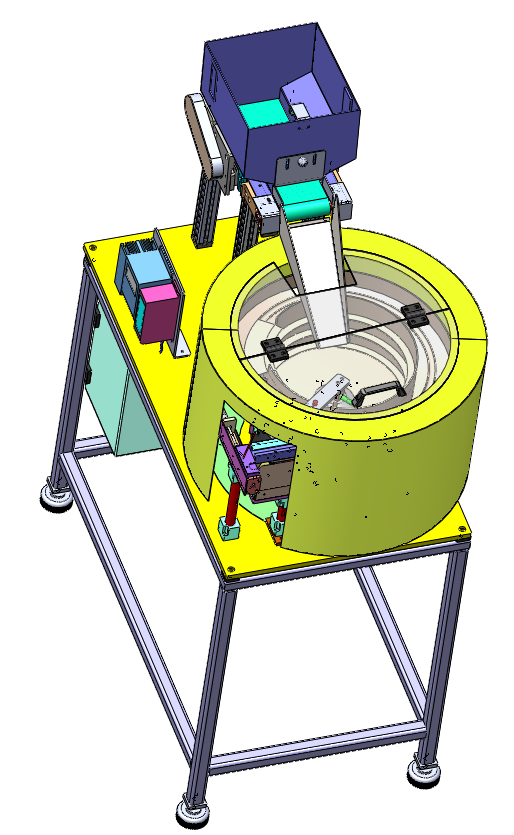 RFQ Reference No.Project NameFinal CustomerCountry Final CustomerMachine BuilderType of System
3.1 - 3.3 - Drive, Controller, CurrentFeeding Specification4.1 & 4.4 Component Specification & 5.2Feeding system - Supporting accessories Type of System Technical Support with design teamOptions Additional InformationRFQ-phase:This document has to be filled in for each request – this shall not be used for alternative solutions.Prices for packing, insurance and transport are not included unless otherwise specified.In case of an exact copy of existing supplied bowl feeder of ELMECH, the ELMECH price will be reduced by - 5%. 
Definition - Copy of system: same screw, same customer parts, same application, same scope of supplyProject-phase:Design Approval (DAP) to ELMECH should be given within 5 workings days to ELMECH. If not, shipment date could be postponed depending on current capacity situation.If customer wants a change after the design has been approved, an additional quotation will be made and the customer must modify his order accordingly.
This may result in  a higher price and additionally, we will have to ask for a handling fee for administrative efforts.NoDescriptionShall be filled in by the customerShall be filled in by the customerShall be filled in by the customerShall be filled in by the customer1Type of Quotation:Rough Budget PriceBudget Price QuoteOfficial QuotationOfficial Quotation1Type of Quotation:2RFQ Reference No.2.1Project Name:2.2Final Customer:2.3Country Final Customer:2.4Machine Builder:3Type of System:Bowl feeder or linear feeder as individual partBase plate with Bowl & linear feeder Base plate with Stand, Enclosures & Sub Elec. panelBase plate with Stand, Enclosures & Sub Elec. panel3Type of System:3.1Type of Vibratory DriveBy ELMECHBy ELMECHImported (Sanki, RNA,SINFONIA)Imported (Sanki, RNA,SINFONIA)3.1Type of Vibratory Drive3.2Type of ControllerCUH – Chinese makeCUH – Chinese makeREO – German MakeREO – German Make3.2Type of Controller3.3Input Current to the system4Feeding Specification:Component required  orientationComponent loading frequency into the bowl or hopper (hourly basis)Feed rate required (parts/min)Required feeding tracks with Pitch Distance4Feeding Specification:4.14.24.34.44Feeding Specification:4.1  Orientation details  (to be attached with this document)2D - drawing3D – file of part
(.step)Photo – jpeg.Video – MP4 or PDF File4.1  Orientation details  (to be attached with this document)4.4Feeding track details (to be attached with this document)5Component Specification:5.1Nature of the component after feeding should beDust free & without damageOily / Dry Scratch proofClean5.1Nature of the component after feeding should be5.2Material of the componentFeeding system – Supporting AccessoriesFeeding system – Supporting AccessoriesFeeding system – Supporting AccessoriesFeeding system – Supporting AccessoriesFeeding system – Supporting AccessoriesFeeding system – Supporting AccessoriesFeeding system – Supporting AccessoriesFeeding system – Supporting AccessoriesFeeding system – Supporting AccessoriesFeeding system – Supporting AccessoriesFeeding system – Supporting AccessoriesFeeding system – Supporting AccessoriesAccessoriesAccessoriesBulk Hopper feeders – Conveyor typeBulk Hopper feeders – Conveyor typeBulk Hopper feeders – Conveyor typeMini Hopper feeders – Vibratory typeMini Hopper feeders – Vibratory typeMini Hopper feeders – Vibratory typeElevated Hopper feedersElevated Hopper feedersElevated Hopper feedersGravity hoppers6.1BULK feeders6.2Singling / Invidualizing systems6.3Enclosure for the systemSound Proof Enclousre (Acoustic foam)Sound Proof Enclousre (Acoustic foam)Sound Proof Enclousre (Acoustic foam)Sound Proof Enclousre (Acoustic foam)PC sheet Enclosure with Aluminium profilePC sheet Enclosure with Aluminium profileMS Sheet EnclosureMS Sheet EnclosureMS Sheet EnclosureMS Sheet Enclosure6.3Enclosure for the system6.4Pneumatics used for the system shall have makesFESTO makeFESTO makeFESTO makeFESTO makeSMC makeSMC makeAnyAnyAnyAny6.4Pneumatics used for the system shall have makes6.5Sensors used for the system shall have makes OMRON BannerBannerBannerPepperl+FuchsPepperl+FuchsKeyenceKeyenceAnyAny6.5Sensors used for the system shall have makes 7Type of the SystemCE Certified systemCE Certified systemCE Certified systemCE Certified systemCE Certified systemELMECH Certified System ELMECH Certified System ELMECH Certified System ELMECH Certified System ELMECH Certified System 7Type of the System8Technical support9OptionsPick & place unitPick & place unitBlow feeding systemsBlow feeding systemsBlow feeding systemsVision based sorting systemsVision based sorting systemsBowl Emptying SystemBowl Emptying SystemBowl Emptying System9Options9.1Variable models of components Control systemsVariable sorting systemVariable sorting systemVariable Unloading sytsemVariable Unloading sytsemVariable Unloading sytsemVariable Poke yoke systemVariable Poke yoke systemVariable measurement systemVariable measurement systemVariable measurement system9.1Variable models of components Control systems10Additional Information:Additional Information:Additional Information:Additional Information:Additional Information:Additional Information:Additional Information:Additional Information:Additional Information:Additional Information:Additional Information: